Reunión de Trabajo de la Directiva Nacional via ZoomOctubre 26, 2020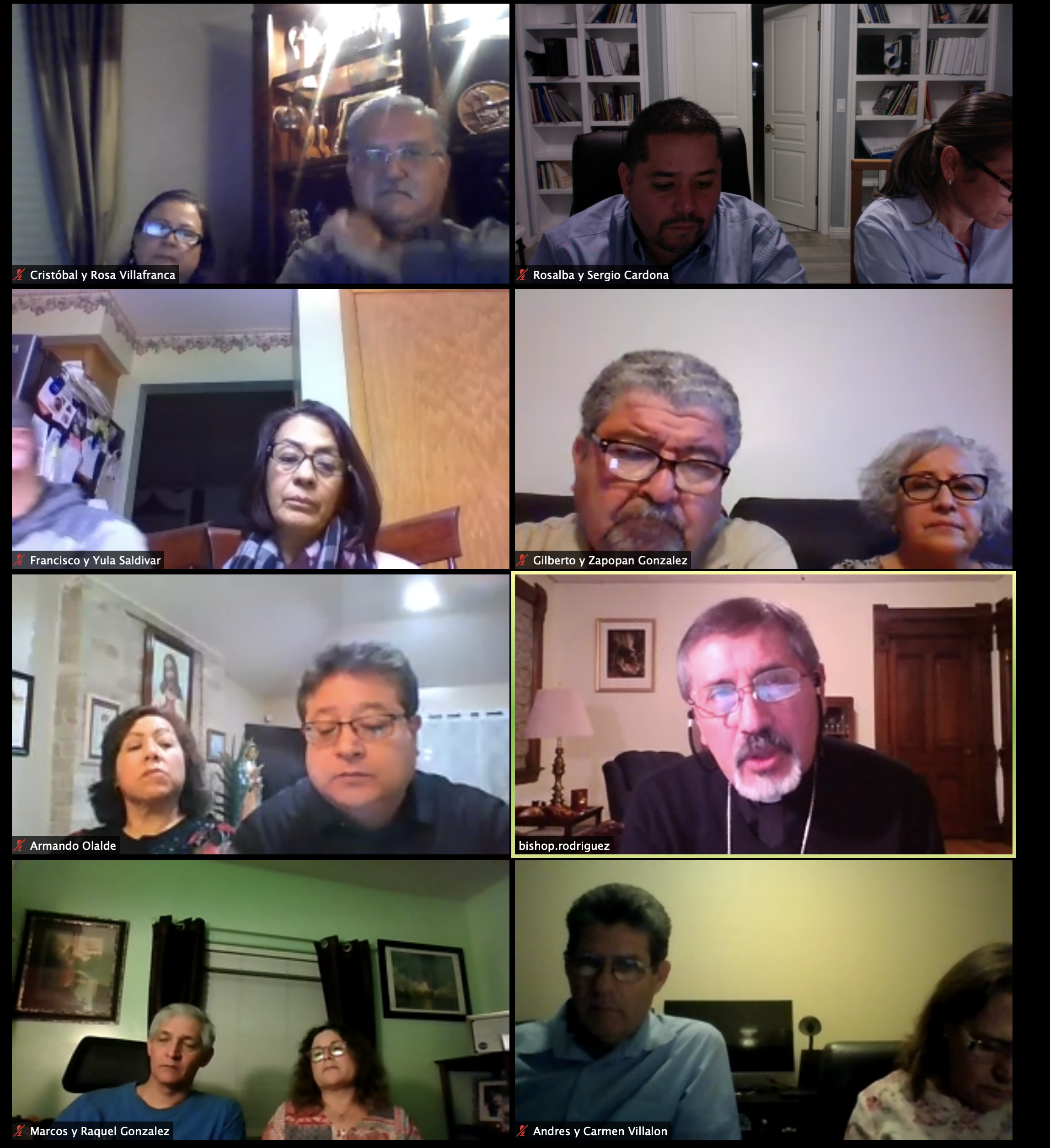 Empezamos a las 6:00 PMPresentes
Obispo Jorge Rodriguez, Padre Julian Gerosa llego tarde, Marcos y Raquel Gonzalez, Maribel y Armando Olalde, Francisco y Obdulia Saldivar, Gilberto y Zapopan Gonzalez, Andres y Carmen Villalon, Cristobal y Rosa Villafranca, Rosalba y Sergio CardonaPropositoAprobar membresia CIMFCOracion inicialEl señor obispo nos platica acerca de las declaraciones polémicas del Santo Padre.La pregunta que el Señor Obispo hizo:CIMFC promueve al MFCC-USA? Cual es la utilidad de tener conexiones internacionales que no sea por medio de la conferencia de Obispos de Estados Unidos?Cual es el beneficio del MFCC-USA al tener Membresia en la continental?Enfocarnos mas en nuestras federaciones mas que planetaria (Internacional).Se decidio seguir dicirniendoOracion final